Phone Screening LogVersion Date 11/12/2020 										Page 1 of 1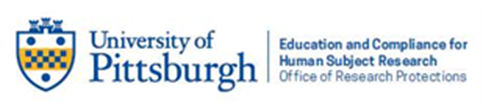 PHONE SCREENING LOGPHONE SCREENING LOGPHONE SCREENING LOGPHONE SCREENING LOGPHONE SCREENING LOGPrincipal Investigator:  Principal Investigator:  Principal Investigator:  IRB #: IRB #: Study Title:   Study Title:   Study Title:   Study Title:   Study Title:   Screen #SubjectIDDateEligibleY / NBrief Reason for Screen FailurePerson Conducting Screen